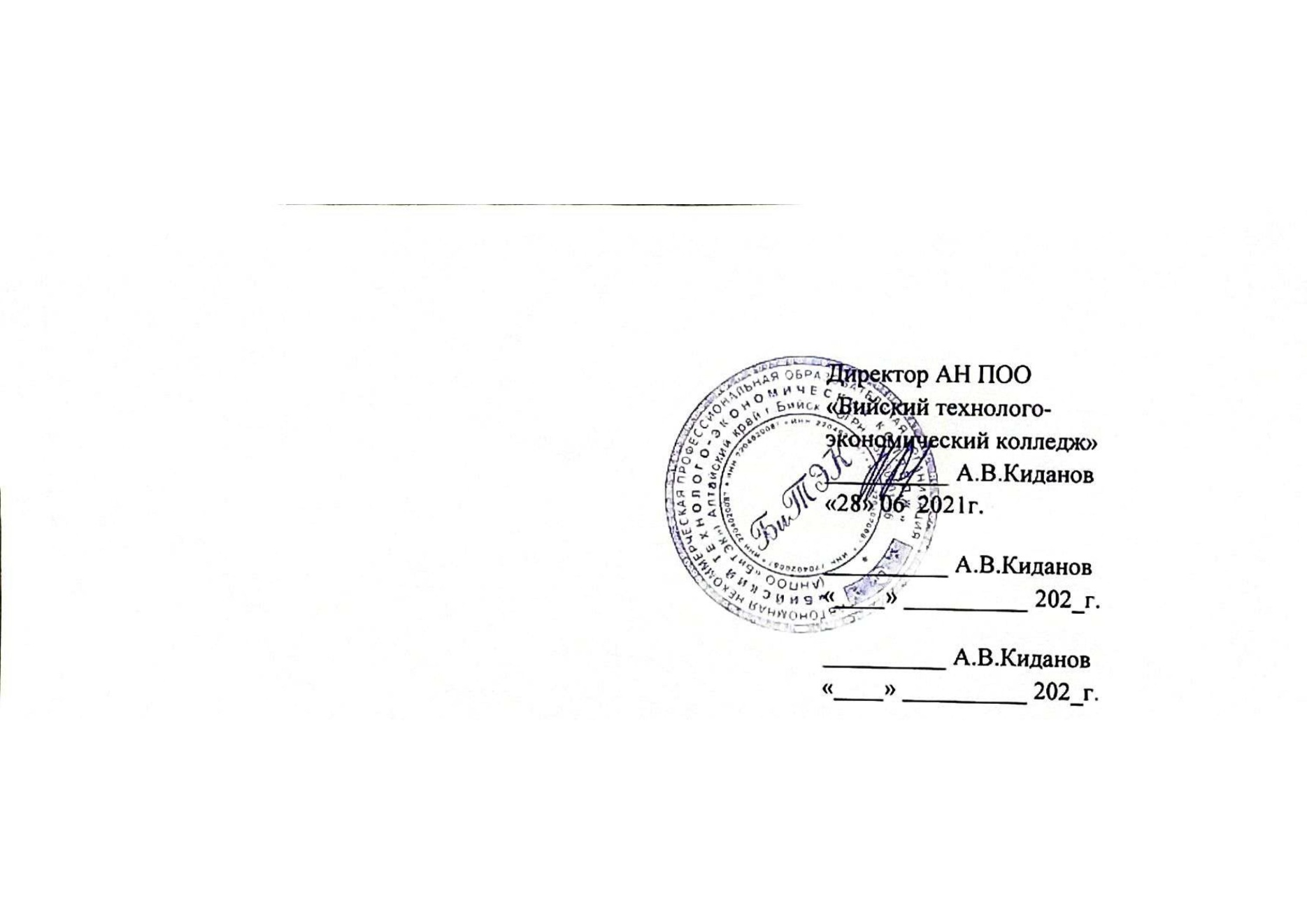 Рабочая программа дисциплины ОП.07 Охрана труда соответствует федеральному государственному образовательному стандарту в части требований к результатам освоения основной образовательной программы базовой подготовки в предметной области охраны  труда  специальности 23.02.01 «Организация перевозок и управление на транспорте».Организация – разработчик: Автономная некоммерческая профессиональная образовательная организация «Бийский технолого-экономический колледж».Разработчик: Карасева С.С.. преподаватель АНПОО «Бийский технолого-экономический колледж».Программа рассмотрена на заседании предметной (цикловой) комиссии Профессионального цикла дисциплин технического профиля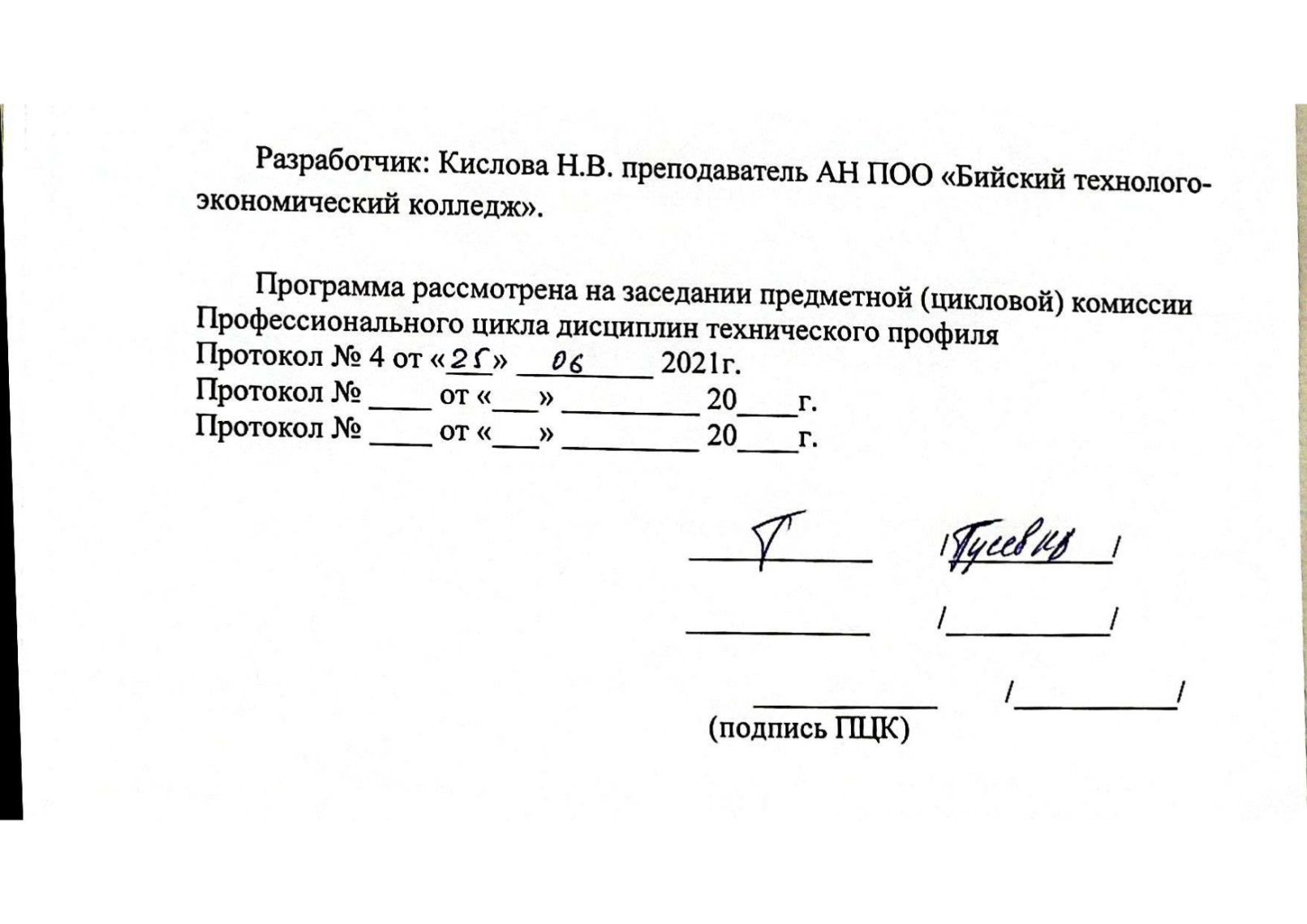 ПОЯСНИТЕЛЬНАЯ ЗАПИСКАНастоящей программой учебной дисциплины «Охрана труда» предусматривается изучение теоретических вопросов охраны труда. Основная цель учебной дисциплины «Охрана труда» вооружить будущих выпускников теоретическими и практическими знаниями.Дисциплина «Охрана труда» является дисциплиной базового уровня и представлена в структуре основной профессиональной образовательной программы по специальности в цикле общепрофессиональных дисциплин.В результате освоения учебной дисциплины «Охрана труда» реализуются следующие требования, предъявляемые к освоению основной профессиональной образовательной программы по специальности «Организация перевозок и управление на транспорте» в части общих и профессиональных компетенций:ОК 1. Понимать сущность и социальную значимость своей будущей профессии, проявлять к ней устойчивый интерес.ОК 2. Организовывать собственную деятельность, определять методы и способы выполнения профессиональных задач, оценивать их эффективность и качество.ОК 3. Решать проблемы, оценивать риски и принимать решения в нестандартных ситуациях.ОК 4. Осуществлять поиск, анализ и оценку информации, необходимой для постановки и решения профессиональных задач, профессионального и личностного развития.ОК 5. Использовать информационно-коммуникационные технологии для совершенствования профессиональной деятельности.ОК 6. Работать в коллективе и команде, обеспечивать ее сплочение, эффективно общаться с коллегами, руководством, потребителями,ОК 7. Ставить цели, мотивировать деятельность подчиненных, организовывать и контролировать их работу с принятием на себя ответственности за результат выполнения заданий.ОК 8. Самостоятельно определять задачи профессионального и личностного развития, заниматься самообразованием, осознанно планировать повышение квалификации.ОК 9. Быть готовым к смене технологий в профессиональной деятельности.ПК 2.1. Организовывать работу персонала по планированию и организации перевозочного процесса.ПК 2.2. Обеспечивать безопасность движения и решать профессиональные задачи посредством применения нормативно-правовых документов.ПК 2.3. Организовывать работу персонала по технологическому обслуживанию перевозочного процесса.ПК 2.4. Организовывать безопасное ведение работ при техническом обслуживании и ремонте автотранспорта.I. ПАСПОРТ РАБОЧЕЙ ПРОГРАММЫ УЧЕБНОЙ ДИСЦИПЛИНЫ ОХРАНА ТРУДА1.1. Область применения программыРабочая программа учебной дисциплины является частью основной профессиональной образовательной программы в соответствии с ФГОС по специальности СПО Организация перевозок и управление на транспорте. Рабочая программа учебной дисциплины может быть использована в дополнительном профессиональном образовании (в программе повышения квалификации и переподготовки) и профессиональной подготовке по профессиям рабочих: 11442 водитель автомобиля,18511 оператор диспетчерской службы.1.2. Место дисциплины в структуре основной профессиональной образовательной программы: дисциплина входит в профессиональный цикл общепрофессиональных  дисциплин.1.3. Цели и задачи дисциплины – требования к результатам освоения дисциплины:В результате освоения дисциплины обучающийся должен уметь:- применять методы и средства защиты от опасностей технических систем и технологических процессов;- обеспечивать безопасные условия труда в профессиональной деятельности;- анализировать травмоопасные и вредные факторы в профессиональной деятельности;- использовать экобиозащитную технику.В результате освоения дисциплины обучающийся должен знать:- воздействие негативных факторов на человека;- правовые, нормативные и организационные основы охраны труда на предприятии.1.4. Количество часов на освоение программы дисциплины:максимальной учебной нагрузки обучающегося 42 час, в том числе:обязательной аудиторной учебной нагрузки обучающегося 32 часа; в том числе: 8 часов практических занятий ;самостоятельной работы  обучающегося 10 часов.2. СТРУКТУРА И СОДЕРЖАНИЕ УЧЕБНОЙ ДИСЦИПЛИНЫ2.1. Объем учебной дисциплины и виды учебной работы.2.2. Тематический план и содержание учебной дисциплины «Охрана труда»3. УСЛОВИЯ РЕАЛИЗАЦИИ ПРОГРАММЫ ДИСЦИПЛИНЫ3.1. Требования к минимальному материально-техническому обеспечению.Реализация программы дисциплины осуществляется учебном кабинете «Охрана труда».Оборудование учебного кабинета:- посадочные места по количество обучающихся;- рабочее место преподавателя;- комплект учебно-методической документации;- комплект учебно-наглядных пособий «Охрана труда»;- манекен-тренажер для реанимационных мероприятий; - электронные видео материалы.Технические средства обучения:- компьютер - мультимедиапроектор;- образцы средств индивидуальной защиты.3.2. Информационное обеспечение обучения.Перечень рекомендуемых учебных изданий, Интернет-ресурсов, дополнительной литературы.Основные источники:1. Девисилов В.А. Охрана труда М. «ИНФРА-М», .2. Туревский И.С. «Охрана труда на автомобильном транспорте» - М. «ИНФРА-М», .3.Межотраслевые правила по охране труда (правила безопасности) М. Омега, 2009.4. ППБ Правила пожарной беопасности, .Дополнительные источники:Сапронов Ю.Г. Безопасность жизнедеятельности: Учебное пособие студентов средних профессиональных учебных заведений - М.: И.Ц. «Академия» 2004Интернет – ресурсы:Единое окно доступа к образовательным ресурсам. Электронная библиотека [Электронный ресурс]. — Режим доступа: http://window.edu.ru/window, свободный. — Загл. с экрана.Российская национальная библиотека [Электронный ресурс]. — Режим доступа: http:// nlr.ru/lawcenter, свободный. — Загл. с экрана.Рос Кодекс. Кодексы и Законы РФ 2010 [Электронный ресурс]. — Режим доступа: http://www.roskodeks.ru, свободный. — Загл. с экрана.Электронные библиотеки России /pdf учебники студентам [Электронный ресурс]. — Режим доступа : http://www.gaudeamus.omskcity.com/my_PDF_library.html, свободный. — Загл. с экрана. www. Consultant.ru4. КОНТРОЛЬ И ОЦЕНКА РЕЗУЛЬТАТОВ ОСВОЕНИЯ ДИСЦИПЛИНЫКонтроль и оценка результатов освоения дисциплины осуществляется преподавателем в процессе проведения практических и лабораторных занятий,  тестирования, а также выполнения обучающимися индивидуальных заданий, проектов, исследований.Оценка индивидуальных образовательных достижений по результатам текущего контроля и промежуточной аттестации проводится в соответствии с универсальной шкалой (таблицей).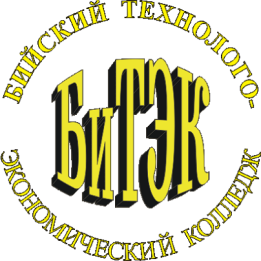 Автономная некоммерческая профессиональная образовательная организация«Бийский технолого-экономический колледж»Рабочая программа учебной дисциплиныОП. 07 Охрана   трудаДля специальности 23.02.01. «Организация перевозок и управление на транспорте»Бийск 2021 г.СОДЕРЖАНИЕ1. ПАСПОРТ РАБОЧЕЙ ПРОГРАММЫ УЧЕБНОЙ ДИЦИПЛИНЫ.72. СТРУКТУРА РАБОЧЕЙ  ПРОГРАММЫ УЧЕБНОЙ ДИЦИПЛИНЫ.93. УСЛОВИЯ РЕАЛИЗАЦИИ РАБОЧЕЙ ПРОГРАММЫ УЧЕБНОЙ ДИЦИПЛИНЫ.204. КОНТРОЛЬ  И   ОЦЕНКА РЕЗУЛЬТАТОВ ОСВОЕНИЯ УЧЕБНОЙ ДИЦИПЛИНЫ.23                             Виды учебной работыКоличество часовМаксимальная учебная нагрузка (всего) 42Обязательная аудиторная учебная нагрузка (всего) 32в том числе:практические занятия8Самостоятельная работа обучающегося (всего) 10в том числе:тематика внеаудиторной самостоятельной работы10Итоговая аттестация в форме  зачетаИтоговая аттестация в форме  зачетаНаименование разделов и темСодержание учебного материала, лабораторные и практические занятия, самостоятельная работа обучающихсяСодержание учебного материала, лабораторные и практические занятия, самостоятельная работа обучающихсяОбъем часовУровень освоения12234Раздел I Правовые, нормативные и организационные основы охраны труда на предприятии11Тема 1.1. Основы законодательства об охране труда. Специфика охраны труда на автомобильном транспорте Содержание учебного материала:Содержание учебного материала:2Тема 1.1. Основы законодательства об охране труда. Специфика охраны труда на автомобильном транспорте 1Вопросы охраны труда в конституции РФ и трудовом законодательстве. Права и гарантии прав работников в области охраны трудаТиповые правила внутреннего распорядка для рабочих и служащих. Правила и нормы по охране труда на автомобильном транспорте. Система стандартов безопасности труда. Значение и место ССБТ в улучшении условий труда. 2222Тема 1.1. Основы законодательства об охране труда. Специфика охраны труда на автомобильном транспорте Самостоятельная работа обучающихся:Самостоятельная работа обучающихся:1Тема 1.1. Основы законодательства об охране труда. Специфика охраны труда на автомобильном транспорте 1Письменно ответить на контрольные вопросы1. Какие мероприятия включает в себя термин «Охрана труда» 2. В чем заключается безопасная организация работ на автомобильном транспорте. 3. Основные направления государственной политики в области охраны труда. 5. Какие льготы и компенсации предоставляются работникам при выполнении работ с вредными и опасными условиями труда?4. Какие ограничения установлены законом для подростков при выполнении работ. 6. Трудовой распорядок дня и трудовая дисциплина1Тема 1.2. Организация управления охраной труда на предприятиях автомобильного транспортаСодержание учебного материала:Содержание учебного материала:2Тема 1.2. Организация управления охраной труда на предприятиях автомобильного транспорта1Система управления охраной труда на автомобильном транспорте. Основные функции и задачи, обеспечивающие безопасность труда. Организация службы охраны труда. Права и обязанности должностных лиц. Методика учета затрат на мероприятия по улучшению условия труда.Перечень обязательных работ по охране труда на предприятиях автомобильного транспорта. Планирование и финансирование мероприятий по охране труда.Организация надзора и контроля за состоянием охраны труда на предприятии. Ответственность за нарушение требований охраны труда. Профессиональный отбор и обучение работающих правилам охраны труда на автомобильном транспорте.22222Тема 1.2. Организация управления охраной труда на предприятиях автомобильного транспортаСамостоятельная работа обучающихся:Самостоятельная работа обучающихся:1Тема 1.2. Организация управления охраной труда на предприятиях автомобильного транспорта1Письменно ответить на контрольные вопросы. Какие виды ответственности Вы знаете и какие взыскания могут быть по видам ответственности?. Что такое рабочая зона и рабочее место? Что входит в организацию работ по охране труда на предприятиях автомобильного транспорта?В чем заключается государственный надзор и контроль за соблюдением требованием охраны труда?Как формируется 3-х уровневая система финансирования по охране труда?Коллективный договор и его роль в улучшении безопасности условий труда на автотранспорте.Виды инструктажей и правила их проведения1Тема 1.3. Производственный травматизм и профессиональные заболеванияСодержание учебного материала:Содержание учебного материала:2Тема 1.3. Производственный травматизм и профессиональные заболевания1Порядок расследования и учета несчастных случаев на производстве. Первоочередные меры, принимаемые в связи с несчастным случаем и обязанности работодателя.Оформление акта по форме Н-1. Порядок заполнения документов. Статотчетность по несчастным случаям.Возмещение вреда, причиненного работнику в процессе трудовой деятельности. Размер возмещения вреда. Расчет размера выплат пострадавшему.Основные причины производственного травматизма и профзаболеваний на предприятиях автотранспорта. Методы изучения причин производственного травматизма и профессиональных заболеваний.Методика оценки уровня охраны труда на автотранспортном предприятии. Обеспечение оптимальных режимов труда и отдыха водителей и ремонтных рабочих. Медицинские осмотры и освидетельствования работников автотранспортного предприятия.Анализ травмоопасных и вредных факторов. Показатели производственного травматизма.222222Тема 1.3. Производственный травматизм и профессиональные заболеванияПрактическое занятие:Практическое занятие:2Тема 1.3. Производственный травматизм и профессиональные заболевания1Расследование  несчастного случая и  оформление  акта 2Самостоятельная работа обучающихся:Самостоятельная работа обучающихся:1Письменно ответить на контрольные вопросы.Письменно ответить на контрольные вопросы.1Раздел II. Травмоопасные и вредные факторы в профессиональной деятельности12Тема 2.1. Воздействие негативных факторов на человека и их идентификацияСодержание учебного материала:Содержание учебного материала:2Тема 2.1. Воздействие негативных факторов на человека и их идентификация1Психофизиологические основы безопасности труда. Классификация условий труда по тяжести и напряженности трудового процесса и по показателям вредности и опасности факторов производственной среды. Цель и задачи экспертизы условий труда и порядок ее проведения.Воздействие опасных и вредных производственных факторов на организм человека и их нормирование.Параметры микроклимата и их опасное сочетание. Методы и способы защиты человека при неблагоприятных параметрах микроклимата. Отопление, применяемое в производственных помещениях.Предельно допустимая концентрация вредных веществ в воздухе производственных помещений. Контролирование санитарно-гигиенических условий труда. Приборы контроля. Инструментальные измерения.22Тема 2.2. Методы и средства защиты от опасности технических систем и технологических процессов.Содержание учебного материалаСодержание учебного материала2Тема 2.2. Методы и средства защиты от опасности технических систем и технологических процессов.1Методы и средства защиты при нормализации санитарно-гигиенических условий труда. Требования безопасности к средствам управления и контроля оборудования. Методы и средства защиты для технологического оборудования и инструмента. Безопасное размещение машин и оборудования в рабочей зоне. Взаимное расположение средств управления и контроля.Средства защиты работающих: назначение, классификация и порядок обеспечения. Требования к ограждающим и предохранительным устройствам, организационно-технологической оснастке. Опасные зоны и знаки безопасности в рабочей зоне. Экобиозащитная техника.Вентиляция, как средство защиты от загрязнения производственной среды, и ее виды. Определение кратности воздухообмена. Организация общеобменной и местной вентиляции, принципы действия. Промышленные кондиционеры. Основы расчета принудительной вентиляции методом суммирования потерь напора по контору вентиляционной схемы.22Тема 2.2. Методы и средства защиты от опасности технических систем и технологических процессов.Практическое занятие:Практическое занятие:2Тема 2.2. Методы и средства защиты от опасности технических систем и технологических процессов.1Выбор и расчет потребности в средствах индивидуальной защиты2Самостоятельная работа обучающихся:Подготовка рефератов по темам:1 Экобиозащитная техника.2. Средства индивидуальной защиты3. Санитарно-гигиенические условий труда2Тема 2.3. Производственное освещениеСодержание учебного материалаСодержание учебного материала2Тема 2.3. Производственное освещение1Светотехнические единицы и понятия. Требования к системам освещения. Нормирование естественного и искусственного освещения. Источники искусственного освещения, их достоинства и недостатки, области применения.Основы расчета естественного и искусственного освещения. Выбор светильников и определение их потребного числа. Нормализация освещения, мест производства работ на предприятиях автотранспорта.Действие инфракрасного и ультрафиолетового излучения на организм человека; методы и способы защиты. Приборы контроля освещения и порядок использования.Рациональная цветовая гамма интерьера и ее влияние на психофизиологические нагрузки человека. Техническая эстетика и ее требования; сигнальные цвета.22Тема 2.4. Санитарное содержание помещения и оборудования автотранспортного предприятия. Сертификация производственных объектов.Содержание учебного материала:Содержание учебного материала:2Тема 2.4. Санитарное содержание помещения и оборудования автотранспортного предприятия. Сертификация производственных объектов.1Общие требования безопасности к территории предприятия, производственным, санитарно-бытовым помещениям и оборудованию. Обеспечение безопасных условий при хранении и эксплуатации автотранспортных средств.Механические и акустические колебания. Параметры шума, вибрации и их воздействие на организм человека. Нормирование шума и вибрации. Ультразвук и инфразвук, опасность их совместного воздействия.Мероприятия по снижению уровня вибрации. Методы и способы борьбы с шумом. Профессиональные заболевания человека, возникающие от воздействия вибрации, шума, инфразвука и ультразвука.Основные требования по охране труда для сертификации производственного объекта и рабочих мест. Категории сертификата соответствия. Факторы производственной среды объекта аттестации.Оценка состояния условий труда на рабочих местах. Карта условий труда и порядок ее заполнения. Расчет фактического состояния условий труда на рабочем месте и определение размера доплат.22Тема 2.4. Санитарное содержание помещения и оборудования автотранспортного предприятия. Сертификация производственных объектов.Самостоятельная работа обучающихся:Самостоятельная работа обучающихся:2Тема 2.4. Санитарное содержание помещения и оборудования автотранспортного предприятия. Сертификация производственных объектов.1Письменно ответить на контрольные вопросы;Что такое виброгашение и в чем особенность динамического виброгашения.В чем заключается сущность вибродемпфирования и какие материалы при этом применяются?В чем особенность борьбы с инфра и ультразвуком? Каковы основные методы их снижения?Какие системы вентиляции используются на предприятиях автотранспорта?Как определить необходимую эффективность очистки воздуха от загрязнений?Область применения респираторов и противогазов, их виды.Какие требования предъявляются к устройствам для защиты от механического травмирования?Основные виды защитных устройств.Перечислить устройства аварийного отключения и пояснить принципы их работы.Перечислить основные правила использования ручного инструмента.Какие параметры окружающей среды влияют на теплообмен человека с окружающей средой? Объясните влияние параметров среды на передачу теплоты.Каковы механизмы терморегуляции организма человека?Что такое комфортные и дискомфортные условия? Оптимальные и допустимые параметры микроклимата?Что такое гипоксия, при каких условиях и почему она возникает?Какие факторы определяют зрительный комфорт?Какие искусственные источники света применяются на предприятиях автотранспорта, их достоинство и недостатки?Как должно быть организовано рабочее место и как расположены светильники для обеспечения комфортных зрительных условий?Что такое запредельное психическое состояние и чем оно характеризуется?Каковы основные психологические причины травматизма и методы их устранения.Что такое зона досягаемости и поле визуального обзора?Как проводится сертификация производственных объектов на безопасность.2Раздел III. Обеспечение безопасных условий труда в профессиональной деятельности.19Тема 3.1. Основы пожарной безопасностиСодержание учебного материала:Содержание учебного материала:2Тема 3.1. Основы пожарной безопасности1Причины возникновения пожаров на предприятиях автомобильного транспорта. Пределы огнестойкости и распространения огня. Классификация производственных помещений на предприятии по взрывопожарной и пожарной опасности.Организация пожарной безопасности. Способы и средства пожаротушения. Эвакуация людей и транспортных средств из зоны пожара.22Тема 3.1. Основы пожарной безопасностиПрактическое занятиеПрактическое занятие2Тема 3.1. Основы пожарной безопасности1Расчет  количества первичных средств пожаротушения для участка (цеха) предприятия автомобильного транспорта.2Тема 3.1. Основы пожарной безопасностиСамостоятельная работа по теме 3.1:Самостоятельная работа по теме 3.1:2Тема 3.1. Основы пожарной безопасности1Домашняя работа: по исходным данным разработать план эвакуации для участка (цеха).2Тема 3.2. Электробезопасность на предприятиях автомобильного транспортаСодержание учебного материала:Содержание учебного материала:2Тема 3.2. Электробезопасность на предприятиях автомобильного транспорта1Электромагнитные поля. Воздействие на человека статических электрических и магнитных полей. Электромагнитные поля промышленной частоты. Нормирование электромагнитных полей; профессиональные заболевания, травмы, негативные последствия. Классификация методов и средств защиты от переменных электромагнитных полей и излучений.Действие электрического тока на организм человека. Виды травматических последствий в результате действия электротока. Электроопасность цепей с глухозаземленной  и изолированной нейтралью.Методы и способы защиты от поражения электротоком. Индивидуальные и коллективные средства защиты.Классификация помещений, видов работ и ручного электроинструмента по электроопасности. Молниезащита, принцип действия.Организационные и технические мероприятия по обеспечению электробезопасности. Правила эксплуатации электроустановок, электроинструментов и переносных светильников. Защита от опасного воздействия статического электричества.22Тема 3.2. Электробезопасность на предприятиях автомобильного транспортаПрактическое занятие.Практическое занятие.2Тема 3.2. Электробезопасность на предприятиях автомобильного транспорта1Оказание первой  помощи пострадавшему при поражении электротоком.2Тема 3.3. Организация безопасности при погрузке, перевозке и разгрузке грузовСодержание учебного материала:Содержание учебного материала:1Тема 3.3. Организация безопасности при погрузке, перевозке и разгрузке грузов1Классификация грузов по массе, степени опасности. Опасные грузы. Общие требования безопасности к подвижному составу, перевозящему опасные грузы. Комплектация автомобилей, перевозящих опасные грузы. Требования безопасности при перевозке грузов.Требования безопасности при эксплуатации грузоподъемных машин. Регистрация в органах надзора. Техническое освидетельствование грузоподъемных машин.Безопасная эксплуатация сосудов работающих под давлением. Нормативные требования к обслуживающему персоналу. Техническое освидетельствование сосудов.12Тема 3.3. Организация безопасности при погрузке, перевозке и разгрузке грузовСамостоятельная работа обучающихся:Самостоятельная работа обучающихся:2Тема 3.3. Организация безопасности при погрузке, перевозке и разгрузке грузов1Письменно ответить на контрольные вопросы;Как устроена пожарная сигнализация?Какие вещества применяются для тушения пожара и в каких случаях?Как устроены спринклерные и дренчерные установки тушения пожара и как они работают?Каковы виды нейтрализаторов электрических зарядов?Какие предохранительные устройства используются для обеспечения безопасности эксплуатации установок, работающих под давлением?Как рассчитать опасную зону грузоподъемного крана?Какие устройства обеспечения безопасности применяются на подъемно-транспортных машинах.Устройства защитного отключения и принцип их действия.Какие СИЗ используются для защиты от поражения электрическим током?На какие виды подразделяется процесс возгорания?Дать определение горения и взрыва.Как окрашиваются и какая маркировка ставится на баллонах со  сжиженным газом?Чем опасно статическое электричество и к каким чрезвычайным ситуациям оно может привести?Как можно уменьшить опасность поражения электрическим током?2Тема 3.4. Требование безопасности при техническом обслуживании и ремонте автотранспортных средствСодержание учебного материалаСодержание учебного материала1Тема 3.4. Требование безопасности при техническом обслуживании и ремонте автотранспортных средств1Требования безопасности к техническому состоянию и оборудованию подвижного состава. Рабочее место водителя. Правила безопасности ведения работ по техническому обслуживанию и ремонту автотранспортных средств.Требования безопасности при ремонте и эксплуатации газобаллонных автомобилей. Требования безопасности при выполнении слесарных, аккумуляторных, сварочных, кузнечных, рессорных, медницко-жестяницких, шиноремонтных, окрасочных работ на участках  автотранспортного предприятия.Организация безопасности работ по ТО и ремонту подвижного состава. Требования безопасности при выполнении технологических процессов ремонта узлов и деталей подвижного состава.12Тема 3.4. Требование безопасности при техническом обслуживании и ремонте автотранспортных средствСамостоятельная работа обучающихся:Самостоятельная работа обучающихся:2Тема 3.4. Требование безопасности при техническом обслуживании и ремонте автотранспортных средств1- разработать инструкцию по охране труда по видам работ или по профессиям.- разработать меры безопасности при аварийных, нештатных ситуациях на участках (цехах) авторемонтного предприятия- на основании курсового проекта по ТО и ремонту автотранспортных средств, разработать обеспечение безопасности при организации работ на выбранном участке.2Тема 3.5. Экологическая безопасность автотранспортных средствСодержание учебного материалаСодержание учебного материала2Тема 3.5. Экологическая безопасность автотранспортных средств1Государственная система природоохранного законодательства. Международное сотрудничество в области охраны труда.Предельно допустимые выбросы (сбросы) и временно согласованные выбросы (сбросы) – методы определения и контроля. Нормы допустимой токсичности отработавших газов автотранспортных средствМетоды очистки и контроля сточных вод с территории предприятия автомобильного транспорта. Биохимический показатель кислорода. Снижение внешнего шума автомобиля. Требования к качеству питьевой воды22Тема 3.5. Экологическая безопасность автотранспортных средствСамостоятельная работа обучающихся:Самостоятельная работа обучающихся:3Тема 3.5. Экологическая безопасность автотранспортных средств1Написать реферат по темам:Экологическая безопасность автомобиляАвтотранспортный шум и его характеристика. Расчет шума транспортного потока.Электромагнитные излучения транспортного потока, их источники. Влияние электромагнитных излучений на организм человека.Типы очистных устройств, применяемых на предприятиях автомобильного транспорта.5.Технико-эксплуатационные показатели, обеспечивающие экологическую безопасность подвижного состава автотранспорта3Дифференцированный зачетДифференцированный зачетДифференцированный зачет2ВСЕГОВСЕГО48Результаты обучения (освоенные умения, усвоенные знания)Формы и методы контроля и оценки результатов обучения1.2.Умения:- применять методы и средства защиты от опасностей технических систем и технологических процессов;Практические занятия, домашняя работа.- обеспечивать безопасные условия труда в профессиональной деятельности;Практические занятия, домашняя работа, текущий контроль, индивидуальное задание.- анализировать травмоопасные и вредные факторы в профессиональной деятельности.Практические занятия; текущий контроль, домашняя работа.- использовать экобиозащитную технику.Текущий контроль, индивидуальное задание.Знания:- воздействие негативных факторов на человека;Лабораторное занятие, домашняя работа.- правовые, нормативные и организационные основы охраны труда на предприятии.Текущий контроль, домашняя работа.Процент результативности (правильных ответов)Качественная оценка индивидуальных образовательных достиженийКачественная оценка индивидуальных образовательных достиженийПроцент результативности (правильных ответов)балл (отметка)вербальный аналог90-1005отлично80-894хорошо70-793удовлетворительноменее 702неудовлетворительно